金枝国槐 Sophora japonica cv.Golden Stem科    属：蝶形花科槐属别    名：黄金槐形态特征：槐树变种，枝干为金黄色，幼芽及嫩叶金黄色，5月上旬开始，树冠中下部叶子逐渐转绿，秋季叶色又转黄。地理分布：分布于中国北部地区。生态习性：喜光，抗旱，耐寒，耐涝，能吸收有毒气体。繁殖方法：以国槐为砧木嫁接。用    途：丛植或列植。校园分布：儒风广场等地。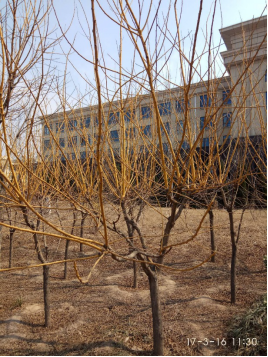 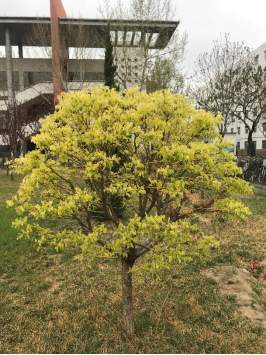 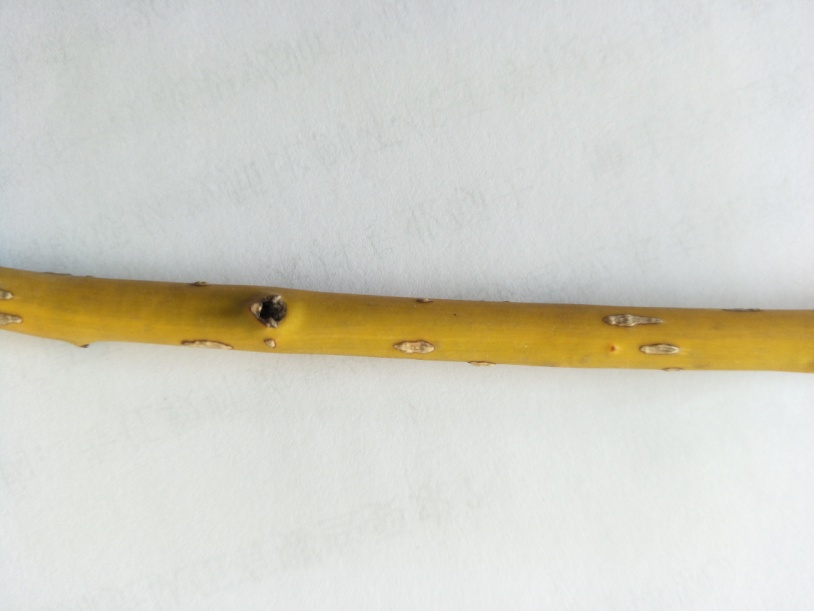 